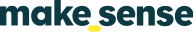 Programa de Impulso a EmprendedoresFormato de aplicaciónConvocatoria 2019¡Bienvenida! ¡Bienvenido! Aquí empieza la 1ª etapa del proceso de selección para integrar nuestro Programa de Impulso a emprendedores sociales y ambientales #CuidadesSostenibles - Generación 6.Como lo hemos aconsejado a cientos de emprendedores sociales como tú que pasaron por el mismo proceso de aplicación: pon tu musica favorita, sírvete una tase de té o café y preparate para contarnos como makesense puede ayudar tu proyecto a escalar su impacto. Esta es la primera impresion que tendremos sobre ti, tu equipo y tu proyecto, asi que esperamos de ti una actitud que refleje tu personalidad, visión y entusiasmo para integrar la aventura :)¡Suerte y Disfrútalo!Este documento contiene las preguntas del formulario y te ayudará a estructurar tus respuestas antes de subirlas de manera definitiva al formulario de la aplicación final.Una vez que lo hayas completado, tendrás que copiar las respuestas en la aplicación oficial de nuestro sitio web (http://mexico.makesense.org/convocatoria-2019-2/ antes del 14 de julio de 2019. Por ningún motivo se aceptarán aplicaciones recibidas por otros medios diferentes al formulario en nuestro sitio web.IMPORTANTE: cuando completes este formulario, pon atención al número de carácteres límite que pedimos en cada pregunta. En caso que lo sobrepases no se guardarán tus respuestas completas en el formulario final.  En caso de que tengas dudas te invitamos a la sesión Facebook Live que se llevará a acabo el *2 de julio a las 7:30pm  en nuestra página Facebook (https://www.facebook.com/makesenseMx/)  donde resolveremos dudas de los aplicantes y podrán obtener consejos de emprendedores impulsados en generaciones previas. En caso de urgencia puedes escribirnos a: holamexico@makesense.orgSección 1Queremos conocerte1. ¿Cuál es tu nombre completo?2. Dirección de correo electrónico donde podemos contactarte.3. Teléfono de contacto4. ¿En qué ciudad vives?5. ¿Cuál es tu visión de una #CiudadSostenible?———————————————————————————————————————————————Sección 2Tu empresa social6. Nombre de tu proyecto.7. Tu proyecto en 140 caracteres.8. ¿En qué eje(s) de acción entra tu proyecto? (puede ser que tu proyecto entre en varios ejes, precísalos).Agua Urbana / Movilidad / Energías Limpias / Alimentación Sustentable / Tejido Social / Diseño Urbano / Consumo Responsable9. ¿En qué ciudad(es) opera? 10. ¿Tienes una página web del proyecto? Si es así, compártelo.11. ¿Tienes una página FB o cuenta TW del proyecto? Si es así, compártela.12. ¿Tu proyecto esta constituido legalmente? Si es así, ¿bajo que regimen?		———————————————————————————————————————————————Sección 3Problemática13. ¿Cuál es la problemática especifica que tu proyecto busca solucionar dentro de el/los eje(s) de acción que seleccionaste?14. ¿Por qué decidiste enfrentarla con tu proyecto? Cuentanos tu interés personal por esta problemática.15. ¿Cuáles son las principales causas (económicas, políticas, sociales, culturales) de esta problemática? ¿Cómo se vincula con otras problematicas sociales y ambientales? Justifica tu respuesta con evidencias, datos y fundamentos que sustenten la urgencia para resolverla.16. ¿Qué/Quién(es) se ve(n) afectado(s) por esta problemática? ¿Còmo les afecta? Sustenta tu respuesta con datos demográficos sobre la(s) población(es) afectada(s) y evidencias.17. Menciona los actores principales que inciden en este problema, su rol y la conexión que tienen con el mismo. Especifica organizaciones, instituciones, sectores y/o áreas. OYE, ¿te has estirado en los últimos minutos? Si necesitas un pequeño break, levántate de tu silla, respira, levanta los ojos hacia un punto lejano, estirate y nos vemos en la siguiente sección!			——————————————————————————————————————————————Sección 4Tu solución18. ¿Cómo soluciona tu proyecto la problemática planteada? ¿Por qué es relevante para enfrentarla? ¿Cuál es su visión para lograr una Ciudad Sostenible a futuro?19.. Si tienes un dibujo, maqueta, plano o representación gráfica de tu solución, por favor adjúntalo. (opcional) Sino, ¡pasa a la siguiente pregunta! 20. A partir de la(s) población(es afectada(s) identificada(s) previamente, ¿Quienes son los beneficiarios directos de tu proyecto?21. ¿Cuáles el/los cambio(s) social(es) y/o ambiental(es) positivos que tu solución genera para mejorar la vida diaria de los beneficiarios? Menciona los 3 principales.22. Menciona 3 riesgos de impacto negativo que podría generar tu proyecto.23. ¿Por qué tu solución se adapta o toma en cuenta el contexto y la cultura mexicana? ¿Cómo lo hace?24. Si tu proyecto no opera en la CDMX, ¿podría ser replicable en la CDMX? ¿Por qué?25. ¿Cómo se logrará la sostenibilidad financiera del proyecto? ¿Tiene un modelo de negocios aterrizado? Detalla cuales son tus costos principales y como generas ingresos o recursos para sostenerlos. 26. ¿Qué amenazas/retos identificas para continuar o desarrollar tu emprendimiento?	¿A quién crees conveniente sumar a tu proyecto para hacer frente a estas amenazas/retos?27.  Cuéntanos sobre los aliados de tu proyecto: quienes son actualmente y a quienes podrias sumar. Para cada uno, explicanos por qué es relevante y como es/ sería la colaboracion. 28. ¿Hay proyectos existentes que resuelven la problemática que identificaste? ¿Cuáles son? ¿Cuál es la diferenciación de tu proyecto frente a las soluciones existentes? 29. ¿Qué innovación(es) (metodologias, tecnologias, prácticas, servicios…) ofrece tu proyecto para generar impacto positivo? —————————————————————————————————————————————Sección 5El equipo30. ¿Hay más integrantes en tu equipo? Menciónalos con el rol que tiene cada uno y qué porcentaje de tiempo dedica cada uno al proyecto. 			31. ¿Por qué decidieron comenzar el proyecto? ¿Qué les motivo? ¿Cuál es su historia juntos? ¿Cuál es su dinámica de trabajo y el ambiente entre ustedes?		—————————————————————————————————————————————OYE, ¡Ya casi vas a acabar! Si necesitas otro break para oxigenar tu cerebro, es el momento :) Aprovechalo para hacer una pequeña caminata y reactivar tu energia para terminar majestuosamente. Sección 6Etapa actual32. Hasta el día de hoy ¿Cuáles han sido sus logros más importantes? Puedes mencionar reconocimientos, premios, becas, etc.. 33. ¿Cuáles fueron los principales retos a los que se enfrentaron? ¿Cómo los superaron?34. ¿Cuáles son los retos que enfrentan actualmente? ¿Qué /A quién necesitarían para resolverlos?——————————————————————————————————————————————Sección 7Tu camino en el programa de impulso35. ¿Cómo visualizas tu proyecto en 3 años? ¿A donde quieres llevarlo? ¿Qué impacto quieres que genere? 		36. ¿Cuáles son tus 3 expectativas principales del programa de impulso? 37. ¿Qué porcentaje de tu tiempo dedicarías al programa?38. Si mañana recibes 1 millón de pesos ¿Cómo los utilizarías? ¿Por qué? 39. Sube un video con el siguiente contenido (puedes realizar el video solo o con tu equipo): Preséntate brevemente, nombre de tu proyecto, descripción breve (un tweet) y 3 razones que te motivaron a aplicar. Nos gustaría conocerte mejor, no te preocupes por la calidad del video (puedes grabarlo con tu celular) Sólo nuestro equipo verá tu video. Recuerda: ¡Todos somos creativos!40. Te pedimos el contacto de una persona que pueda darnos referencias de ti y/o tú emprendimiento. Por favor comparte la conexión que tiene contigo, su nombre, contacto (teléfono o e-mail) y expertise: DISCLAIMER: 	———————————————————————————————————————————————¡FELICIDADES! Estás oficialmente dentro del proceso de selección, muchas gracias por tu tiempo y energía. Si conoces proyectos interesados en aplicar ¡No dudes en compartir la convocatoria! Cuando estés satisfecho de tus respuestas, acuerdate de subirlas al formulario final en (http://mexico.makesense.org/convocatoria-2019-2/) antes del 14 de julio de 2019.No se aceptarán aplicaciones recibidas por otros medios diferentes al formulario en nuestro sitio web.En nombre de makesense mx y de nuestros aliados te deseamos éxito en el proceso de selección. No olvides seguirnos en nuestras redes para estar actualizado: Facebook: /MakeSenseMXTwitter: @MakesenseMexicoPágina web: http://mexico.makesense.org/¡Hasta pronto!El equipo de makesense mx.